        С 01 по 03 апреля 2018 года проведена финансово-экономическая экспертиза на проект решения Совета депутатов муниципального образования «Можгинский район» о внесении изменений в решение Совета депутатов муниципального образования «Можгинский район» от 14.12.2017 года № 14.3 «О бюджете муниципального образования «Можгинский район» на 2018 год и на плановый период 2019 и 2020 годов».Проект Решения о бюджете  подготовлен с целью уточнения показателей доходов, расходов и дефицита бюджета района. Внесение изменений в основном связано с уточнением объемов безвозмездных поступлений из бюджета Удмуртской Республики и из бюджетов сельских поселений, а также увеличением объема налоговых и неналоговых доходов и поступлений от физических и юридических лиц. В предлагаемых изменениях бюджет  района  на 2018 год уточняется в целом в сторону увеличения по доходам на сумму 7 190,9 тыс.руб.,  расходам  на сумму 11 201,6  тыс.руб., дефицит бюджета сформировался в сумме 4 010,7 тыс.руб., и не превысит 5%, т.е.  требования ст. 92.1 БК РФ соблюдены. В результате  изменений доходы предлагается  сформировать  в сумме 719 957,1 тыс. руб. к 712 766,2 тыс.руб. первоначально утвержденным, расходы  в сумме  723 967,8 тыс. руб. к 712 766,2 тыс.руб. первоначально утвержденным. В соответствии со ст. 96 БК РФ в составе источников финансирования дефицита бюджета определены:  уменьшение  остатков  средств на счете бюджета района по состоянию на  01.01.2018г. в размере 3 340,0 тыс.руб. и  уменьшение  целевых остатков на счете бюджета по состоянию на  01.01.2018г. в размере 670,7 тыс.руб. В ходе проведения экспертизы установлено, что данные изменения произведены с учетом  Приказа Минфина РФ от 01.07.2013г. № 65н «Об утверждении Указаний о порядке применения бюджетной классификации Российской Федерации» (в ред. изменений).Замечания финансово-экономического характера отсутствуют.Учитывая, что Управлением финансов  данные изменения финансового обеспечения обоснованы и реалистичны,  соответствует требованиям Бюджетного кодекса Российской Федерации, нормативно-правовым актам Удмуртской Республики  и нормативно-правовым актам органов местного самоуправления, контрольно-счетный отдел предлагает  районному Совету депутатов принять к рассмотрению   проект Решения о внесении изменений   в Решение районного Совета депутатов от 14.12.2017г. № 14.3 «О бюджете муниципального образования «Можгинский район» на 2018 год и на плановый период 2019 и 2020 годов»  в  предложенной редакции.Представление по результатам экспертно-аналитического мероприятия не направлялось.исп. председатель  КСО Т.А. Пантелеева.КОНТРОЛЬНО-СЧЕТНЫЙ ОТДЕЛ
МУНИЦИПАЛЬНОГО ОБРАЗОВАНИЯ «МОЖГИНСКИЙ РАЙОН»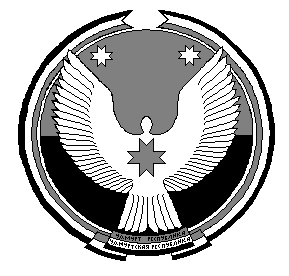 «МОЖГА  ЁРОС»МУНИЦИПАЛ  КЫЛДЫТЭЛЭН ЭСКЕРОНЪЯНО ЛЫДЪЯНЪЯ  ЁЗЭТЭЗ